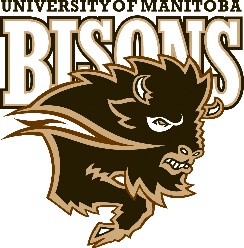 2020 JIM DALY BISONS CLASSIC FRIDAY & SATURDAY, JANUARY 31st &  FEBRUARY 1st , 2020 FINAL SCHEDULE OF EVENTSFRIDAY, JANUARY 317:30 pm		Open Women			4 x 200m (11)	         3 Timed Sections7:50 pm		Open Men			4 x 200m (8)	         2 Timed Sections8:05 pm		Open Women			3000m     (6)	          	Final8:20 pm		Open Men			3000m     (10)	             Final8:45 pm		Open Women			1000m     (26)	         3 Timed Sections	9:05 pm		Open Men			1000m     (41)	         4 Timed Sections	7:00 pm		Open Women			Triple Jump      (11)7:00 pm		Open Women			Weight Throw   (10)	8:30 pm		Open Men			Triple Jump      (6)8:30 pm		Open Men			Weight Throw   (4)	SATURDAY, FEBRUARY 1SESSION #1TRACK         10:00 am		Open Women			60m Hurdles  (12)        2 Heats10:10 am		Open Men			60m Hurdles  (8)          1 Heat10:30 am		Open Women			300m   (35)	           8 Timed Sections11:05 am		Open Men			300m   (41)	           9 Timed SectionsFIELD10:15   am		Open Women			Shot Put        (10)		11:00   am		Open Women			Pole Vault      (2)11:00 am		Open Women			High Jump     (8)11:45 am 		Open Men			Shot Put         (7)		SESSION #2TRACK    12:45 pm		Open Men			60m Hurdle		Final12:50 pm		Open Women			60m Hurdle		Final1:00 pm		Open Women			60m         (48)	          6 Heats1:20 pm		Open Men			60m         (61)	          8 Heats2:10 pm		Open Women			600m       (30)	          5 Timed Sections2:30 pm		Open Men			600m       (42)	          7 Timed Sections3:00 pm		Open Women			1500m     (19)	          2 Timed Sections 3:15 pm		Open Men			1500m     (25)	          2 Timed Sections3:45 pm		Open Women			60m		          2 Section Final4:00 pm		Open Men			60m		          2 Section Final4:20 pm		Open Women			4 x 400m   (7)	          2 Timed Sections4:30 pm		Open Men			4 x 400m   (7)	          2 Timed SectionsFIELD 12:30 pm		Open Men			Long Jump     (20)         2 Flights 1:00 pm		Open Men			Pole Vault      (2)2:15 pm		Open Men			High Jump      (7)2:30 pm		Open Women			Long Jump     (23)   	2 Flights    